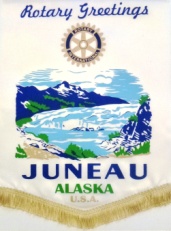 Rotary Club of Juneau“Service Above Self” AwardRotary Club of Juneau“Service Above Self” AwardThis award recognizes and honors those Rotarians in the Juneau Rotary Club who have, over a period of time, best exemplified Rotary’s motto of “Service Above Self.”  Earning this award is the highest honor that can be bestowed on a member of the Juneau Rotary Club.  Past recipients include John Sandor (’09), Sharon Gaiptman (’10), Bob Rehfeld (’11), and Sally Saddler (’12).Every member of the Juneau Rotary Club has the opportunity to nominate a member who is worthy of this honor.  A committee, appointed by the current club president, will meet and select the Rotarian to receive this distinguished award, which will be presented at the “Changing of the Guard” banquet each year.  The committee will make their decision based upon, but not limited to the following:This award recognizes and honors those Rotarians in the Juneau Rotary Club who have, over a period of time, best exemplified Rotary’s motto of “Service Above Self.”  Earning this award is the highest honor that can be bestowed on a member of the Juneau Rotary Club.  Past recipients include John Sandor (’09), Sharon Gaiptman (’10), Bob Rehfeld (’11), and Sally Saddler (’12).Every member of the Juneau Rotary Club has the opportunity to nominate a member who is worthy of this honor.  A committee, appointed by the current club president, will meet and select the Rotarian to receive this distinguished award, which will be presented at the “Changing of the Guard” banquet each year.  The committee will make their decision based upon, but not limited to the following:This award recognizes and honors those Rotarians in the Juneau Rotary Club who have, over a period of time, best exemplified Rotary’s motto of “Service Above Self.”  Earning this award is the highest honor that can be bestowed on a member of the Juneau Rotary Club.  Past recipients include John Sandor (’09), Sharon Gaiptman (’10), Bob Rehfeld (’11), and Sally Saddler (’12).Every member of the Juneau Rotary Club has the opportunity to nominate a member who is worthy of this honor.  A committee, appointed by the current club president, will meet and select the Rotarian to receive this distinguished award, which will be presented at the “Changing of the Guard” banquet each year.  The committee will make their decision based upon, but not limited to the following:Juneau Rotary Club offices, positions, activitiesService to the communityHonors and/or awards receivedNominee must be a member in good standing, i.e., good attendance, dues currentNominee must have been active in at least 3-4 club sponsored activities such as proposing new members, youth exchange, group study exchange, fundraising activities, community or international projects, and/or community service projectsNominee must meet professional standards and ethics (exemplify the Four Way Test)Nominee must have held Juneau Rotary Club membership for at least five (5) yearsAll nominations must be submitted no later than Tuesday, June 18, 2013Juneau Rotary Club offices, positions, activitiesService to the communityHonors and/or awards receivedNominee must be a member in good standing, i.e., good attendance, dues currentNominee must have been active in at least 3-4 club sponsored activities such as proposing new members, youth exchange, group study exchange, fundraising activities, community or international projects, and/or community service projectsNominee must meet professional standards and ethics (exemplify the Four Way Test)Nominee must have held Juneau Rotary Club membership for at least five (5) yearsAll nominations must be submitted no later than Tuesday, June 18, 2013Juneau Rotary ClubService Above Self Award CommitteeAnn Metcalfe, PresidentBrenda Hewitt, President ElectMarie Nelson-Toland, Vice PresidentBob Rehfeld, past award recipientBridget Lujan, Club AdministrationRotary Club of Juneau“Service Above Self” AwardNominee:Club positions held:Club involvement:Community involvement (include honors and awards):My Observations  (narrative, write here or attach statement):Deadline for submission is June 18, 2013.  Completed nominations may be submitted to Bridget Lujan, Club Administration, c/o Elgee Rehfeld Mertz, 9309 Glacier Highway, Juneau, AK 99801, (email bridget@ermcpa.com ).  Nominations received after this date will not be entered into consideration for this Rotary year.Deadline for submission is June 18, 2013.  Completed nominations may be submitted to Bridget Lujan, Club Administration, c/o Elgee Rehfeld Mertz, 9309 Glacier Highway, Juneau, AK 99801, (email bridget@ermcpa.com ).  Nominations received after this date will not be entered into consideration for this Rotary year.